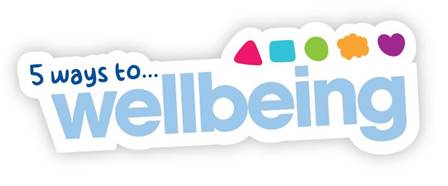 A Family GuideLooking after our Mental Health is so important. The Five Ways to Wellbeing are simple things to do   every day that can help us all to feel happier and more positive.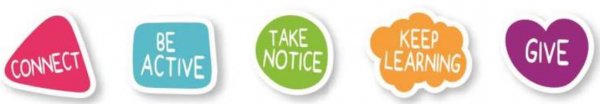 The Changing Lives Service have provided a number of fun activities to encourage children and adults to engage in the Five Ways to Wellbeing.We hope it gives you ideas to try out whilst you are self-isolating and social distancing.#Stay Safe #Stay Well #Stay ConnectedThese activities include: 	Wellbeing Bingo x 2.My Wellbeing Week Diary. Useful Information to Support You. Just a few ideas:Connect: Keep in touch with family/friends, play games together, listen to music that reminds you of special times, share old photos/memories.Be Active: Walk, dance, jog, create football challenges, play hide and seek, complete jobs around the house, circuit training.Take Notice: Spend time outside every day, observe nature, try yoga, be creative, look up at the night sky.Keep Learning: Watch a new film, read a book, learn a new fact, cook or bake, share a skill, try something different.Give: Time to relax, help someone with a job, call someone to check they are doing ok, give someone a hug.For more ideas visit:https://www.derbyshire.gov.uk/social-health/health-and-wellbeing/mental-health-and-wellbeing/five-ways-to-wellbeing/five-ways-to-wellbeing-young-people/five-ways-to-wellbeing-for-young-people.aspxFamily Wellbeing Bingo Challenge 1       Connect                                     Keep Learning                                Take Notice                                   Be Active                                     GiveFamily Wellbeing Bingo Challenge 2         Connect                              Keep Learning                                 Take Notice                                Be Active                                    GiveMy 5 Ways to Wellbeing Weekly DiarySimply write the activity you have completed on each day and circle the emoji that reflects how it made you feel.Useful Information to Support YouA handwashing song can be found at: https://www.nhsggc.org.uk/kids/life-skills/self-care/going-to-the-toilet/hand-washing/ Online safety for children and messages for parents. www.youtube.com/watch?v=BhLWwQ4Ay5sCoping with Stress. The World Health Organisation have produced a really helpful leaflet to help cope with stress in the current situation: Coping with Stress What to do if you are anxious. Young Minds, which is a website for young people, have developed a Webpage called ‘What to do if you’re anxious about Coronavirus’. What to do if you’re anxious about CoronavirusSpending long periods of time at home with Young People with Learning Disabilities Please see look at the CAMHS page about ideas of what to do at home or if you are having to self-isolate.Online support. Also see our pages on further support and contacts. Kooth provides anonymous online Mental Health support for young people aged 11-25. Qwell provides free online support for parents.SUPPORT FOR MANAGING SUICIDAL FEELINGS AND SERIOUS SELF-HARM Please also see CAMHS guidance for young people and parents/carers about dealing with suicidal feelings and serious self-harm. 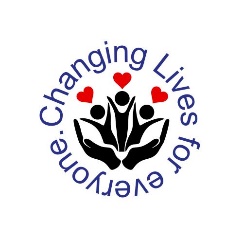 Read a BookTake turns storytelling.Kung Fu Panda PunctuationLearn punctuation in a fun way.https://www.youtube.com/watch?v=Q35SfhGCL8QPaint/ DrawPaint/ draw a picture of your family and/ or friendsYoga Timehttps://www.youtube.com/watch?v=BEPxPkQY6V8Being HelpfulCan you tidy your toys away to help the grown-ups?Worry DollsUse a twig or small stick and wrap wool or string around it. Add a face. Place under your pillow at night to help take away worries.SculpturesCut out strips of paper into different widths/ lengths.Fold it into zig zags, make it into loops. Can they go through each other?Hands and FeetDraw around everyone’s hands and feet. Can you turn them into an animal or character?DenBuild a den inside or outside.Treasure HuntTake an empty egg box and collect things from outside.Who would you like to give it to and why?Guessing GameBlind fold each other and see if you can guess what the different foods are without looking?Grass Cutting with SupervisionCut the grass with scissors.Make grass soup!StargazingLook up at the night sky. What can you see?P.E with Joe Wickeswww.thebodycoach.comor do lots of star jumps, balancing and crawlingMessageRecord or write a message for someone you love.Smilers ChallengeHow long can you stare at each other without smiling?Sweep Up ChallengeMake a shape out of tape such as a square and make lots of paper leaves. Can you sweep the leaves into the square?Cloud BustingLook up at the sky. What shapes do the clouds look like? Where would you like to travel to on the cloud?DanceCan you share 5 different moves?Dressing UpDress Up in someone else’s clothes or as a character.Put on a show.Make someone laugh.GameShow an adult how to play a game you enjoy.Make MusicUse pans and kitchen equipment to make different sounds.NatureCollect lots of natural objects, leaves, stones, flowers to make a picture.Outdoor PaintingGive children a brush and a container with water. Paint paths, , fences, stones etc.CleanHave a lovely bath or shower. Give your body a good spring clean.NoticeTake 10 pictures of things that make you happy. Share and compare.Train your BrainHow many flags can you name?https://www.3dgeography.co.uk/flags-of-the-world-quizPractice Ways to Feel Calmwww.relaxkids.com/calm-packCircuit Challengehttp://www.primaryresources.co.uk/pe/circuit.htmBe KindMake a card/ draw a picture or send a message/ video to someone you care about.Try not to blink challengeHow long can you stare at each other without blinking.        Learn  5 New FactsLearn 5 new facts about an octopus.Draw a picture or colour a Mandalahttp://www.robbiddulph.com/draw-with-robhttps://www.free-   mandalas.net/               Hot and ColdAsk a family member to hide 5 things and you have to find them?RelaxGive yourself time to relax and do the things you enjoy.GamesPlay hangman. Who is the winner?Make Me LaughLearn 5 new jokes and share    them with your family.Practice Breathinghttps://copingskillsforkids.com/deep-breathing-exercises-for-kidsCan you practice at night before you go to sleep?60 Second Physical Activity                   Challengeshttps://www.youthsporttrust.org/60-second-physical-activity-challengesGive Your TimeHelp a family member with housework or a task.A-Z ChallengeTogether can you think of an emotion for each letter of the alphabet?              Deadly 60 Quizhttps://www.bbc.co.uk/cbbc/shows/deadly-60Listen to Music.Reflect: How does that music make you feel?Strength ChallengeCan you put your arms out to the side and keep doing small circles until a song ends?MatesKeep in touch with a friend. Look after each other. Stay connected.Outside TimeSpend time outside.What can you see and hear? List 10 things.           Make, Bake, Createhttps://www.bbc.co.uk/cbbc/curations/bp-arts-and-craftsWhat Animals can you see?https://www.edinburghzoo.org.uk/webcams/penguin-cam/%20#penguincamBalloon VolleyballUse cushions on the floor to make a net or play over a table.Sleep WellGive yourself a break from screen time an hour before bedtime.MondayTuesdayWednesdayThursdayFridayCONNECTBE ACTIVETAKE NOTICEKEEP LEARNINGGIVEOverall how did you feel today?